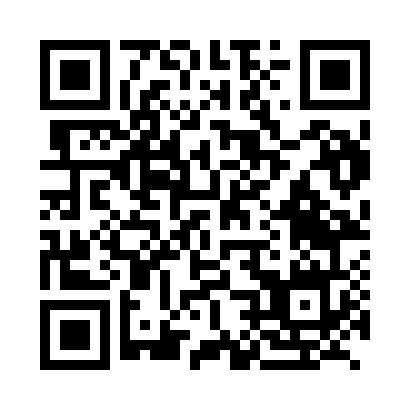 Prayer times for Koumra, ChadWed 1 May 2024 - Fri 31 May 2024High Latitude Method: NonePrayer Calculation Method: Muslim World LeagueAsar Calculation Method: ShafiPrayer times provided by https://www.salahtimes.comDateDayFajrSunriseDhuhrAsrMaghribIsha1Wed4:215:3411:473:026:007:092Thu4:205:3311:473:026:007:093Fri4:205:3311:473:036:007:094Sat4:205:3311:473:036:017:095Sun4:195:3211:463:046:017:106Mon4:195:3211:463:046:017:107Tue4:185:3211:463:046:017:108Wed4:185:3211:463:056:017:109Thu4:185:3111:463:056:017:1110Fri4:175:3111:463:066:017:1111Sat4:175:3111:463:066:017:1112Sun4:175:3111:463:066:027:1213Mon4:165:3111:463:076:027:1214Tue4:165:3011:463:076:027:1215Wed4:165:3011:463:076:027:1216Thu4:155:3011:463:086:027:1317Fri4:155:3011:463:086:037:1318Sat4:155:3011:463:096:037:1319Sun4:155:3011:463:096:037:1420Mon4:145:3011:463:096:037:1421Tue4:145:3011:463:106:037:1422Wed4:145:2911:473:106:047:1523Thu4:145:2911:473:106:047:1524Fri4:145:2911:473:116:047:1525Sat4:145:2911:473:116:047:1626Sun4:145:2911:473:116:057:1627Mon4:135:2911:473:126:057:1628Tue4:135:2911:473:126:057:1729Wed4:135:2911:473:126:057:1730Thu4:135:2911:473:136:067:1731Fri4:135:2911:483:136:067:18